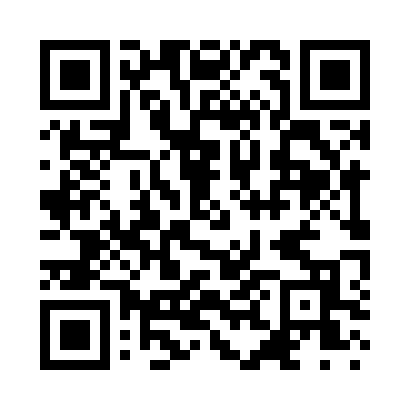 Prayer times for Cache Junction, Utah, USAMon 1 Jul 2024 - Wed 31 Jul 2024High Latitude Method: Angle Based RulePrayer Calculation Method: Islamic Society of North AmericaAsar Calculation Method: ShafiPrayer times provided by https://www.salahtimes.comDateDayFajrSunriseDhuhrAsrMaghribIsha1Mon4:155:571:325:349:0710:492Tue4:155:581:325:349:0710:493Wed4:165:581:325:359:0610:484Thu4:175:591:335:359:0610:485Fri4:186:001:335:359:0610:476Sat4:196:001:335:359:0510:477Sun4:206:011:335:359:0510:468Mon4:216:021:335:359:0510:459Tue4:226:021:335:359:0410:4410Wed4:236:031:345:359:0410:4411Thu4:246:041:345:359:0310:4312Fri4:256:041:345:359:0310:4213Sat4:266:051:345:359:0210:4114Sun4:276:061:345:359:0210:4015Mon4:296:071:345:359:0110:3916Tue4:306:081:345:349:0010:3817Wed4:316:091:345:349:0010:3718Thu4:326:091:345:348:5910:3619Fri4:346:101:345:348:5810:3520Sat4:356:111:345:348:5710:3321Sun4:366:121:345:348:5610:3222Mon4:386:131:355:338:5610:3123Tue4:396:141:355:338:5510:2924Wed4:406:151:355:338:5410:2825Thu4:426:161:355:338:5310:2726Fri4:436:171:355:328:5210:2527Sat4:446:181:355:328:5110:2428Sun4:466:191:355:328:5010:2229Mon4:476:201:345:328:4910:2130Tue4:496:211:345:318:4810:1931Wed4:506:221:345:318:4710:18